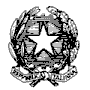 “Ministero dell’istruzione e del merito”I.C.S.  “Quintino Di Vona”  Via L. da Vinci, 2  –  20062 Cassano d’Adda (MI)Cod. Min.  MIIC8CC00P  -  C.F. 91548230159tel. 0363/60061   -  e-mail: MIIC8CC00P@istruzione.edu.itFOGLIO FIRMA ESPERTO ESTERNOPROGETTO:____________________________________________TOTALE ORE……………………..DATAORARIOFIRMA ESPERTOFIRMA DOCENTE